The Protection of Pupil Rights Amendment (PPRA) applies to the programs and activities of a state education agency (SEA), local education agency (LEA), or other recipient of funds under any program funded by the U.S. Department of Education.  It governs the administration to students of a survey, analysis, or evaluation that concerns one or more of the following eight protected areas:political affiliations or beliefs of the student or the student’s parent;mental or psychological problems of the student or the student’s family;sex behavior or attitudes;illegal, anti-social, self-incriminating, or demeaning behavior;critical appraisals of other individuals with whom respondents have close family relationships;legally recognized privileged or analogous relationships, such as those of lawyers, physicians, and ministers;religious practices, affiliations, or beliefs of the student or student’s parent; orincome (other than that required by law to determine eligibility for participation in a program or for receiving financial assistance under such program).PPRA also concerns marketing surveys and other areas of student privacy, parental access to information, and the administration of certain physical examinations to minors.  The rights under PPRA transfer from the parents to a student who is 18 years old or an emancipated minor under state law.This is already a law so ask your Governor and Legislature to uphold this common sense lawWe need wisdom to understand so please remember your greatest help is prayer and  we pray  He will answer you-In Jesus name we ask..amenAsk, and it shall be given you; seek, and ye. shall find; knock, and it shall be opened unto you:  For every one that asketh receiveth; and he that seeketh. findeth; and to him that knocketh it shall be opened.  Matthew 7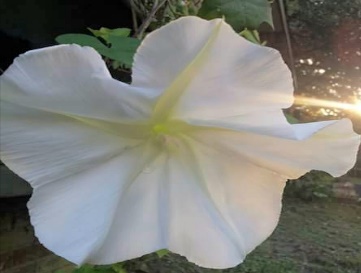 The Power of Truth ToolkitPlease use what you have learned today as truth is powerful.  May God bless you as you stand in the gap.  Look up The Power of Truth Toolkit on Hopeink.tv My people are destroyed for lack of knowledge: because thou hast rejected knowledge, I will also reject thee, that thou shalt be no priest to me: seeing thou hast forgotten the law of thy God, I will also forget thy children. Hosea 4:6The Power of Truth ToolkitPlease use what you have learned today as truth is powerful.  May God bless you as you stand in the gap.  Look up The Power of Truth Toolkit on Hopeink.tv My people are destroyed for lack of knowledge: because thou hast rejected knowledge, I will also reject thee, that thou shalt be no priest to me: seeing thou hast forgotten the law of thy God, I will also forget thy children. Hosea 4:6The Power of Truth ToolkitPlease use what you have learned today as truth is powerful.  May God bless you as you stand in the gap.  Look up The Power of Truth Toolkit on Hopeink.tv My people are destroyed for lack of knowledge: because thou hast rejected knowledge, I will also reject thee, that thou shalt be no priest to me: seeing thou hast forgotten the law of thy God, I will also forget thy children. Hosea 4:6The Power of Truth ToolkitPlease use what you have learned today as truth is powerful.  May God bless you as you stand in the gap.  Look up The Power of Truth Toolkit on Hopeink.tv My people are destroyed for lack of knowledge: because thou hast rejected knowledge, I will also reject thee, that thou shalt be no priest to me: seeing thou hast forgotten the law of thy God, I will also forget thy children. Hosea 4:6The Power of Truth ToolkitPlease use what you have learned today as truth is powerful.  May God bless you as you stand in the gap.  Look up The Power of Truth Toolkit on Hopeink.tv My people are destroyed for lack of knowledge: because thou hast rejected knowledge, I will also reject thee, that thou shalt be no priest to me: seeing thou hast forgotten the law of thy God, I will also forget thy children. Hosea 4:6Please Go To Hopeink.tv and share info-check weekly on Call to Action Page Please Go To Hopeink.tv and share info-check weekly on Call to Action Page Please Go To Hopeink.tv and share info-check weekly on Call to Action Page Please Go To Hopeink.tv and share info-check weekly on Call to Action Page Please Go To Hopeink.tv and share info-check weekly on Call to Action Page Call Your Governor 334 242-7100 There Must Be a Special Session or Executive Order to stop HB123.Government services such as mental health counseling, pregnancycounseling, sex education, and family education must be secular and thus violate the cherished beliefs of most faith-based families and thus violate parental rights to educate and rear their children according to the dictates of their conscience.  Comprehensive Sex Education must not be taught.  According to Betty Peters research, it is “hard core porn”.Call Your Legislators Go to openstates.org for contactAsk them to call the Governor asap as children cannot endure thisindoctrination nor can our state.  Children are being molded as “agents of change”.   And with Comprehensive Sex Ed they will be exposed to hard core porn.  Please share letters from Foundation for Moral Law and Joan Landes--see Hopeink.tv Power of Truth Toolkit.  Please also look at 1819news.com as they are exposing a lot on education and mental health.Please share The Info You heard-There will be shorter vids sent so please check back on hopeink.tv for shareable links  We are grateful for the speakers and your presence.   Let’s use the information to fight back the darkness that wants to overtake the precious minds and souls of our loved ones. Please put this issue on your prayer list and ask your church and friends To do the sameGod allowed this event to happen so that the truth can be unleashed.  It would be unkind to not let the Body of Christ open their eyes to the truth on the attack on children and families.Please use the Word of GodWe have a priceless tool to fight the enemy of our children and grandchildren.  Please read the Word over your family.  Try it and see it work.Please Get Involved and VoteGod gave us the ability to choose our leaders.  Even Primary Elections are so important.  We all need to do our part to shine the light and keep this nation like a city on a hill. 